Disorders of the Digestive System – Research PresentationPurpose:  in groups of no more than two, you will research a disorder that occurs within the digestive system and present a PowerPoint to the class. Presentations will occur on Tuesday October 15. If you find a disorder that is not on the back of this page, get it approved by Miss Kalyta before proceeding. Requirements: The following must all be included in your PowerPoint:A thorough description of the disorderA thorough list of symptoms of the disorderA thorough list of treatments for the disorder3-5 other interesting facts surrounding the disorder. A slide encompassing all of the sources that you used.  Assessment: you will be marked on the following:Quality of your information Use of your PowerPoint to display important informationThe verbal presentation of your disorder to the classTeammate evaluations **if you have chosen to work with a partner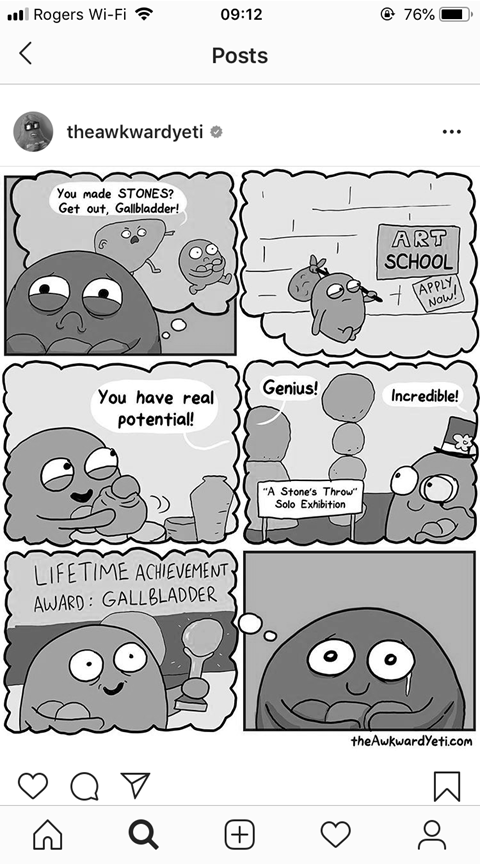 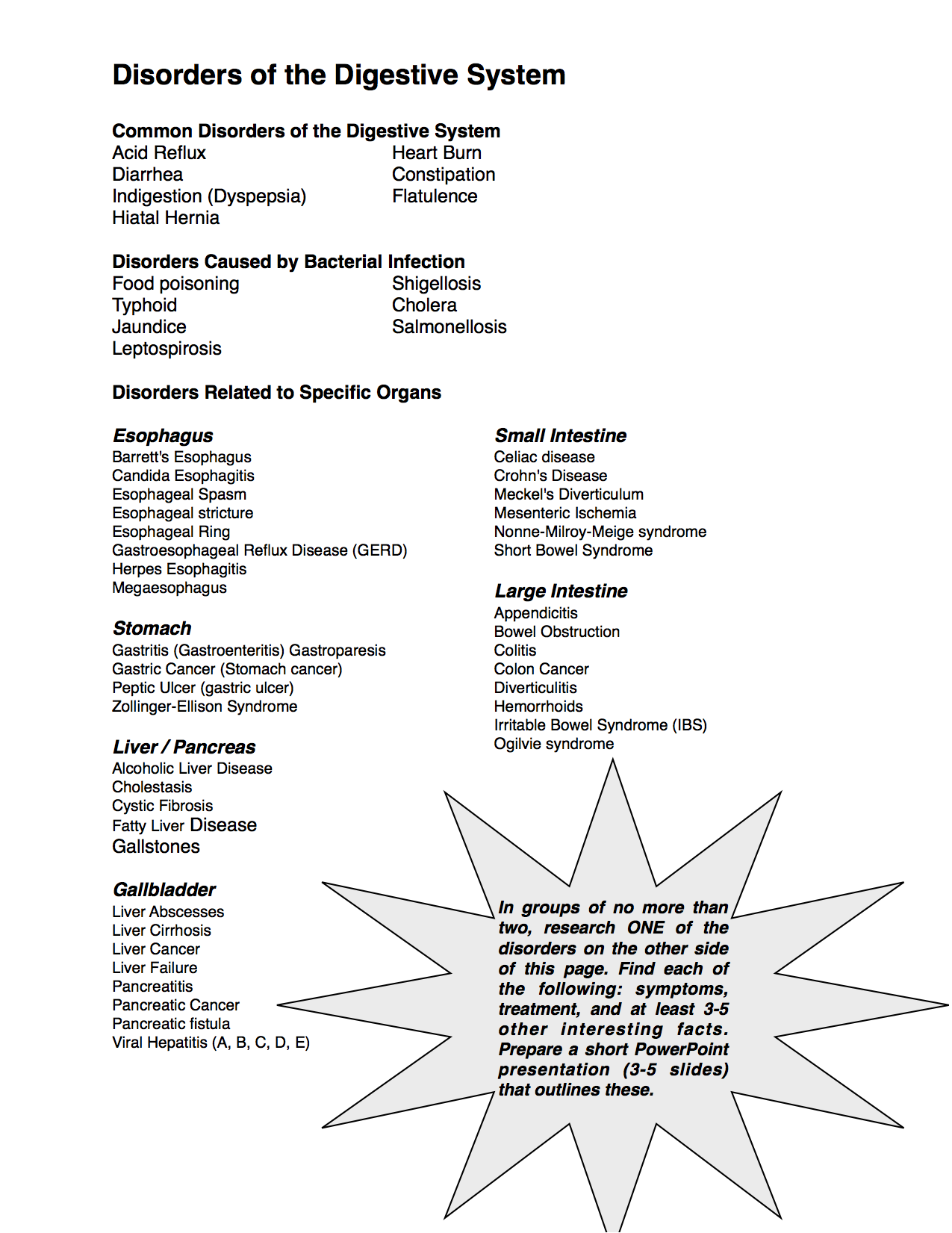 